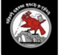 SHADY GROVE ELEMENTARY SCHOOLROCK-A-THON  2019 FUNDRAISER! Dear _________________, On March 14, 2019, Shady Grove Elementary School is holding its largest fundraising event of the year, the annual Rock-A-Thon.   Proceeds from this fundraiser benefit the Thomas B. Fernald Scholarship fund, which awards financial assistance to former Shady Grove students now in their senior year in high school.  Students participating in this fun event have also acquired donations from friends and family.  Last year over 500 students participated in this fun event. Over $20,000 was raised and 11 scholarships were awarded!Although our students fundraise, the majority of our proceeds come from sponsors like you. With your help, we hope to exceed prior year amounts and number of scholarship recipients! Thank you for your support of this very special Shady Grove event. *’Swoosh’ Sponsor ($250.00 Donation)Company name/logo (banner/sign) will be hung prominently in the gym during the Rock-A-Thon on March 14, 2019Company name/logo will be promoted on the 3 Rock-A-Thon advertisement walls throughout the school from Feb. 8-Mar. 15Option to provide promotional materials (business cards, flyers, pens/pencils, etc.) to be included in the sponsor pack that will be distributed to all participating families on the day of the event.Recognition on our PTA Facebook page and in our email blasts (750 children!)Recognition in a “thank you” document sent to all students after the event!We ask that all donations be submitted by March 4, 2019.  For questions, please contact our committee at rockathonsgespta@gmail.com. Thank you again for your support of Shady Grove Elementary School’s Scholarship program!  Sincerely,SGES PTA Rock-A-Thon Scholarship Fund Committee                                                                                                                 